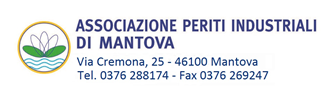 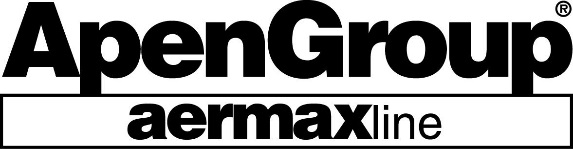 Incontro tecnico con crediti formativiper Periti Industriali e Periti Industriali Laureati della Provincia di Mantova  “Il nuovo Regolamento Europeo sui prodotti a gas EU/426/2016 (“GAR”) e Il Regolamento Europeo “ErP” sui prodotti di riscaldamento dell’aria (EU/2281/2016)”Con la presente siamo lieti di invitarla all’incontro tecnico formativo della durata di 3 ore con il riconoscimento di 3 crediti formativi, previsto per mercoledì 19 settembre 2018Il corso è organizzato presso la sede dell’Ordine dei Periti di MantovaPROGRAMMA14,00 Arrivo partecipanti e registrazione 14,15 Benvenuto 14,30 Inizio Lavori Il nuovo Regolamento Europeo sui prodotti a gas EU/426/2016 (“GAR”)Regolamento Europeo “ErP” sui prodotti di riscaldamento dell’aria (EU/2281/2016)Conto Termico 2.0Incentivi fiscali: Legge Finanziaria 2018Il Sistema AquaPump Hybrid, Principali Caratteristiche Tecniche,Funzionamento e Possibili Soluzioni Applicative17,10 Dibattito 17,30 Fine Lavori Responsabile scientifico: Per. Ind. Gaiani Davide Fabio Mario Ai Periti Industriali e Periti Industriali Laureati, la partecipazione all’evento dà diritto a n. 3 (tre) crediti formativi ai sensi del Regolamento per la Formazione Continua dei Periti Industriali in vigore dal 01.01.2017. 